Для установки программы «Заполнение форм статистической отчётности» выполнитеследующее:Откройте интернет-браузер и перейдите на страницу https://websbor.gks.ru/webstat/Downloads/OfflineApplication/OfflineApplication.zipСохранить на компьютер архив с программой.3. Извлеките из архива OfflineApplication_..._.rar содержимое.4. Запустите файл OfflineApplication_..._.msi. Открываетсяокно приветствия мастера установки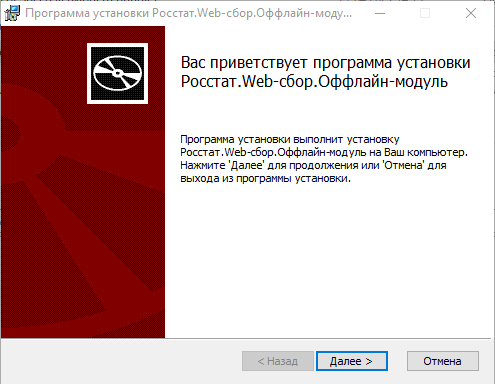 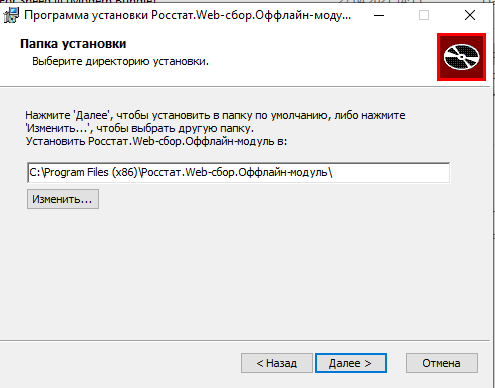 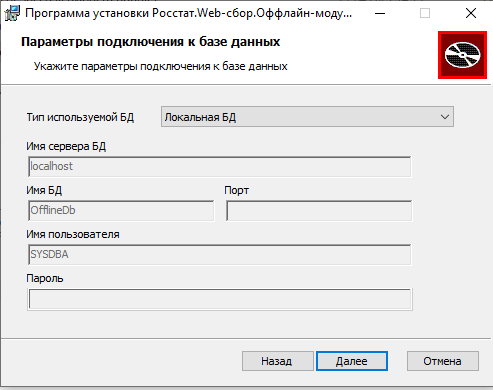 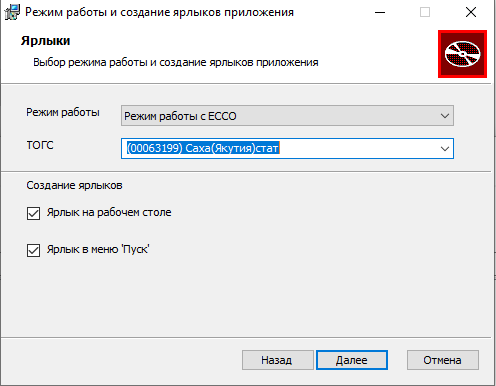 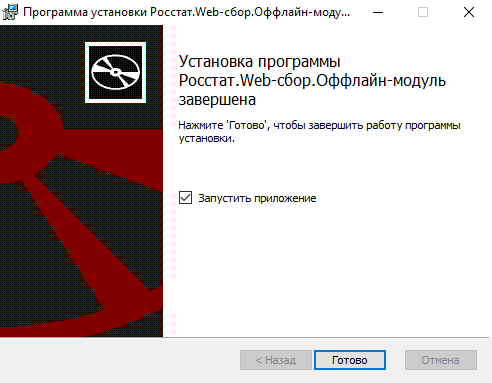 